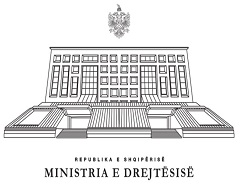 Rrezervuar për institucionin/organizaten ku paraqitet kerkesa Qendra prane: .......................................................................Referenca: ............................................................................Numer protokolli: ................................................................Qyteti: ..................................................................................Date: ...............................................................................RUBRIKA 1:   TE DHENAT E APLIKANTIT:Emer-Atesi-Mbiemer:   ................................................................................................................................................................... Datelindja: ............................................................                          Vendlindja: ............................................................................Gjendja civile(i/emartuar-i/e ve-beqar-divorcuar):..........................................................................................................................Shtetesia:  ..........................................................................................................................................................................................Qëndrimi ne Shqiperi (lejeqëndrimi- i perkohshem):  ....................................................................................................................  Nese nuk ka shtetesi shqiptare.Vendbanimi (Adresa): ......................................................................................................................................................................	(Kodi postar/Qyteti/Shteti): ................................................................................................................................................................Adresa për korrespondence: (nëse ështe e ndryshme nga me siper):..............................................................................................................................................................................................................................................................................................................Kontaktet:     Telefon: .................................................................................Email: ....................................................................................RUBRIKA 2:  PSE PO APLIKOJ PER NDIHME JURIDIKE FALAS?2.1. 	Ne baze te shkronjes b) pika i, neni 3 i ligjit 111/2017 kerkoj “thjesht nje informim”.2.2.  	LLoji i ceshtjes per te cilen  kerkoni Ndihme Juridike Paresore:            Civile                         Penale                      Administrative                 2.3.	Ju lutem jepni te dhena rreth ceshtjes per te cilen kerkoni Ndihme Juridike Paresore: Fokusohuni vecanerisht:Per cfare ju duhet ndihma juridike?Cfare ka ndodhur?Rrethana plotesuese me rendesi per ceshtjen?...............................................................................................................................................................................................................................................................................................................................................................................................................................................................................................................................................................................................................................................................................................................................................................................................................................................................................................................................................................................................................................................................................................................................................................................................................................................................................................................................................................................................................................................................2.4.  	A keni paraqitur ndonje kerkese prane ndonje institucioni shteteror lidhur me ceshtjen?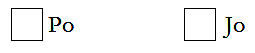 Nese PO, specifikoni me poshte:...........................................................................................................................................................................................................................................................................................................................................................................................................................................................................................................................................................................................................................2.5.	A i jeni drejtuar me pare ndonje organizate jofitimprurese qe ofron sherbime te ndihmes juridike falas, lidhur me ceshtjen?RUBRIKA 3: CILESIA E PERFITUESIT TE NDIHMES JURIDIKE PARESORE3.1.	A beni pjese ne nje prej kategorive te vecanta te pefituesve te ndihmes juridike? Nese po, citoni kategorine: ........................................................................................................... (ploteso dhe bashkelidh Formularin e Vetedeklarimit per Kategorite e Vecanta).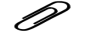 3.2.	A beni pjese te perfituesit per shkak te te ardhurave dhe pasurive te pamjaftueshme?Nese po, deklaroni te ardhurat dhe pasurite tuaja:( ploteso dhe bashkelidh Formularin e Vetedeklarimit te te Ardhurave dhe Pasurive).3.3.1	Per aplikantin qe jeton vetem:Te ardhurat e mia jane nen vleren e pages minimale mujore te percaktuar me ligj. Pasurite e mia jane nen vleren e 36 pagave minimale mujore te percaktuar me ligj..  3.3.2	Per aplikantin qe jeton ne nje familje:Te ardhurat e familjes jane me te uleta se 50% e pages minimale mujore te percaktuar me ligj. Pasurite e familjes jane nen vleren e 36 pagave minimale mujore te percaktuar me ligj.  Përjashtimisht, lidhur me subjektet e përcaktuara në shkornjën ç) pika 1 neni 10 për çdo aplikim do të kërkohet bashkëpunimi me autoritetin përgjegjës për azilin dhe refugjatët për të përcjellë dokumentacionin e nevojshëm për përfitimin e ndihmës jurdike falas.RUBRIKA 4:   DEKLARIME   Ju lutem lexoni me vemendje perpara se te nenshkruani!Deklaroj se i gjithe informacioni qe kam vene ne dispozicion, permes ketij aplikimi, eshte i vertete dhe i sakte. Jam i informuar se perben shkelje ne kuptim te legjislacionit ne fuqi te Republikes se Shqiperise:Dhenia e nje informacioni/deklarimi te pasakte/ te pavertete;Dhenia e dokumentave false;Deklaroj dhe pranoj se, nese vertetohet pasaktesia / falsiteti i nje informacioni dhe/ose nje dokumenti, ndaj meje mund te ndermerren masat e nevojshme te pergjegjesise per cdo kosto te shkaktuar si rezultat i perfitimit pa te drejte te ndihmes juridike per shkak te pasaktesise/pavertetesise apo falsitetit te provuar. Deklaroj dhe pranoj se te gjitha te dhenat e vena ne dispozicion nga une, mund te verifikohen per efekt te saktesise, vertetesise dhe efektshmerise se tyre lidhur me aplikimin tim dhe se ky deklarim mund te sherbeje si autorizim per qendren/kliniken per te ndermarre cdo veprim me qellim verifikimin e te dhenave te ketij formulari.Deklaroj dhe pranoj se ne vijim do te informoj mbi cdo informacion shtese qe do te ndryshoje statusin tim si perfitues i ndihmes juridike falas.RUBRIKA 5: DOKUMENTACIONI SHOQERUESKy aplikim shoqerohet nga dokumentat si me poshte:A. 	Dokumenta Identifikimi te Aplikantit;................................................................................;................................................................................;................................................................................;................................................................................;B. 	Formulari i Vetedeklarimit per Kategorite e Vecanta (shoqeruar me dokumentat bashkelidhur); dhe/ose 	Formulari i Vetedeklarimit te te Ardhurave dhe Pasurive(shoqeruar me dokumentat bashkelidhur);C. 	Dokumenta te tjera:çertifikatë familjare;vërtetim papaunësie;vërtetim që trajtohesh me ndihmë ekonomike;vërtetim që trajthesh me KEMP;vërtetim mbi pasuritë e paluajtshme që disponon;vërtetim page bruto dhe neto;vërtetim nga sigurimet shoqërore në rast të pagesës që kryhet prej këtyre institucioneve (sikurse mund të jetë pensioni i pleqërisë);Nenshkrimi i Aplikantit 					Nenshkrimi i punonjesit te klinikes/qendres:Z/Znj. _______________________________________	Z/Znj._________________________________________                         (emer-mbiemer-nenshkrim)                      		        (emer-mbiemer-nenshkrim)		Ne ____________ 		Date: __ __.__ __. 20__ __        		          (qyteti)	____________________________________________________________________________________________________________  Informacioni si me siper, do te trajtohet ne perputhje me Ligjin Nr.9887, date 10.03.2008 “Per Mbrojtjen e te Dhenave Personale dhe cdo disponim i ketyre te dhenave do te kryhet ne perputhje me Ligjin 119/2014 “Per te Drejten e Informimit”.